1. U spojky s talířovou pružinou se vypínací páčky:                                                               (2 body)a) seřizují v nezatíženém stavu na příměrné desce hloubkoměremb) seřizují po zamontování na motor hloubkoměremc) neseřizují (tato spojka vypínací páčky nemá)2. Hydrodynamická spojka se používá:                                                                                     (2 body)a) u vozidel s manuální převodovkoub) u motocyklůc) u vozidel s automatickou převodovkou3. Před demontáží spojky z motoru nesmíme zapomenout:                                                (2 body)a) podložit motor tak, aby nebyly namáhány jeho silentblokyb) označit vzájemnou polohu štítu, přítlačného kotouče a setrvačníkuc) uvolnit vypínací páčky, aby při povolování štítu nedocházelo k vytrhávání závitů v setrvačníku4. Zvýšená hlučnost spojky je obvykle způsobena:                                                                (2 body)a) poškozeným vypínacím ložiskemb) použitím nevhodného olejec) opotřebením lamely5. Řazení rychlostí je obtížné a hlučné. Příčinou může být:                                                (2 body)a) prokluzující spojkab) průnik oleje do spojkyc) nedostatečně vypínající spojka6. Obložení lamely je nadměrně opotřebené. Řešením je:                                                (2 body)a) přebroušení obloženíb) výměna lamelyc) vyřezání radiálních drážek do lamely7. Spojka s obvodovými pružinami trhavě zabírá. Příčinou může být:                            (2 body)a) nevyvážená spojkab) špatně seřízená poloha vypínacích páčekc) obložení spojkového kotouče je opotřebeno až na úroveň nýtů8. Do obrázku vyznačte a pojmenujte hnanou a hnací část hydrodynamické spojky. Uveďte jednu výhodu a jednu nevýhodu této spojky v porovnání s třecí spojkou.                               (4 body)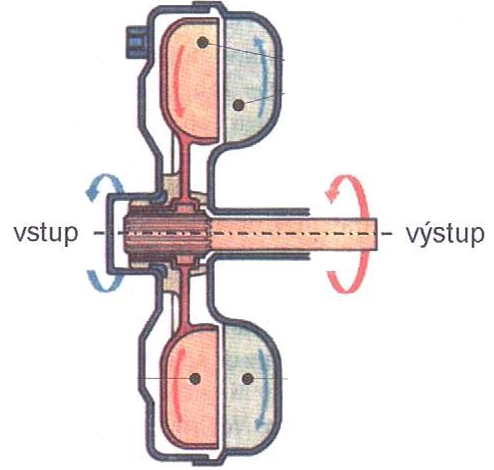 9. K čemu se na vozidle používají zubové spojky?                                                            (2 body)10. Jak se jmenuje a k čemu slouží zařízení na obrázku?                                             (3 body)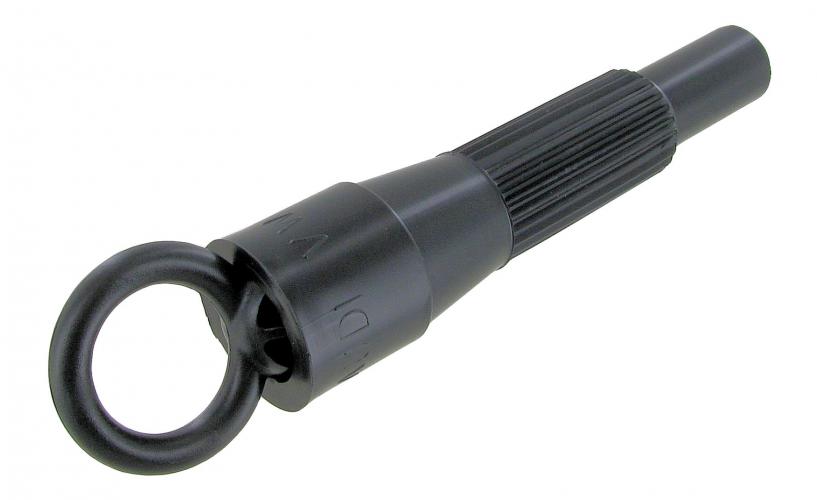 11. Uveďte čtyři možné příčiny prokluzu spojky.                                                         (4 body)a)b)c)d)Vypracoval:Klasifikační test 2Modul Převodové ústrojí 1 – vozidlové spojkyHodnocení: